如何在Je-S系统上注册个人帐号 —— 流程指南第1步：您以前注册过吗？登录“已注册账号检查”页面，（点击“同意”后）输入电子邮箱地址，查询是否已经注册过个人帐号。如有，请检查个人信息是否需要修改（如所在单位发生变更等）；如没有，请依照下面第2步进行；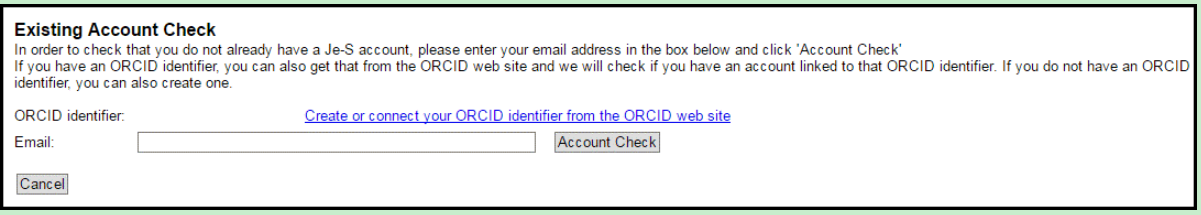 第2步：您所在的科研单位是否在Je-S系统注册过？已注册科研单位名单中是否能找到您所在单位？如没有，请点击下图红色部分链接，先进行“机构注册”；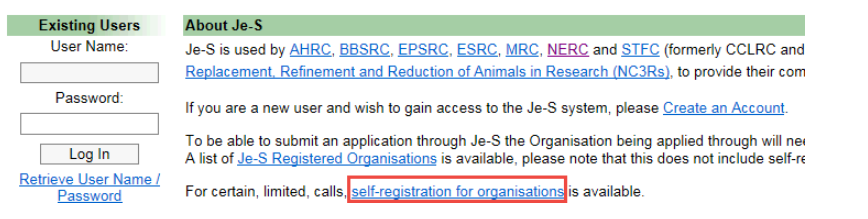 第3步：机构注册阅读并接受注册相关条款后，请填写单位具体信息（如图），并点击“下一步”；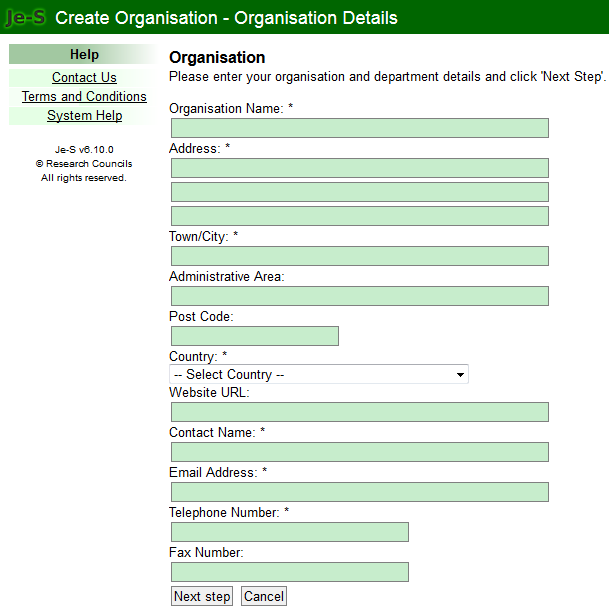 如系统发现与您单位名称相近的已有记录，并确认属实，请放弃注册新机构帐号；如无此情况，请点击“增设新的院系”   输入所需信息并“保存”；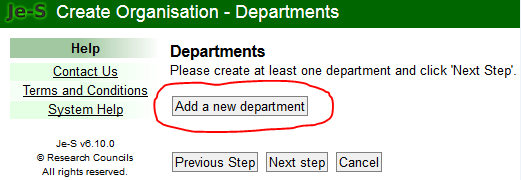 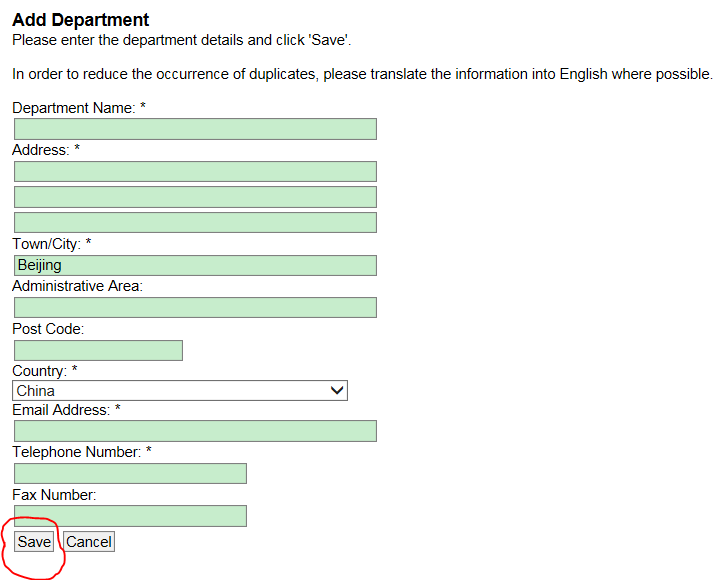 再次确认信息无误，点击“创建新机构帐号（Create Organisation）”即完成注册。第4步：个人帐号注册如图，点击“创建新帐号”；阅读相关条款后请点击“接受条款”进入下一步；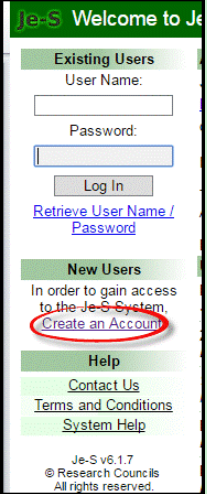 选择“帐户类型”，请务必选择“Research Proposal”的第一项，如图：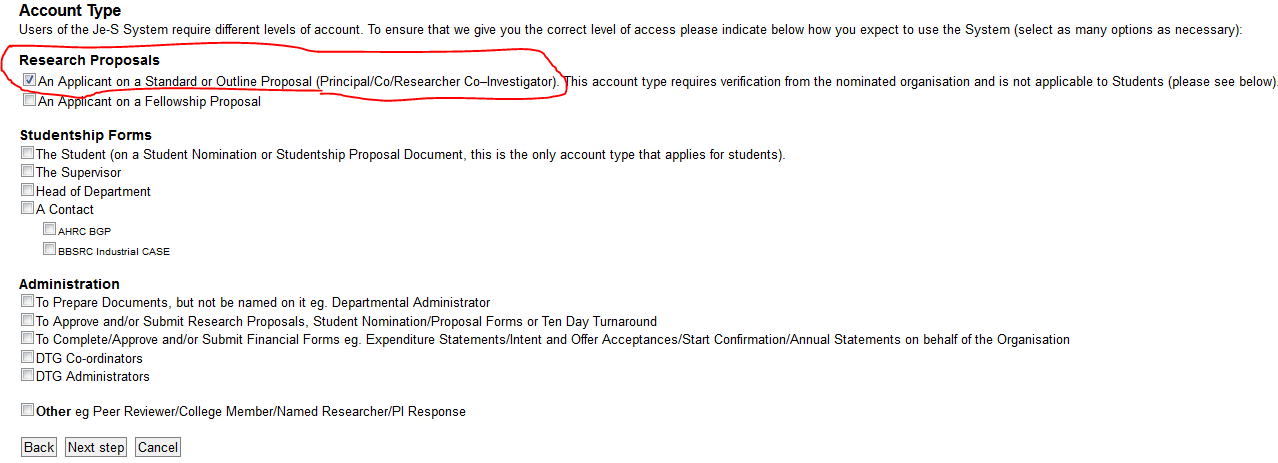 依据系统提示，逐项填写个人信息，勾选所在科研单位及院系（已创建）；依据系统提示，创建个人帐户的用户名和密码，如图：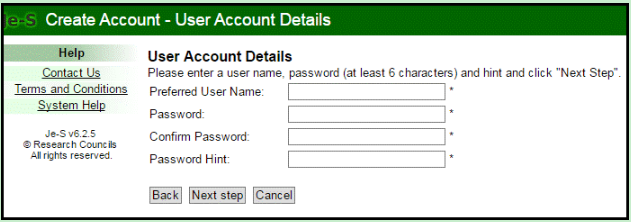 再次核对个人信息无误后，即可点击“Create Account”完成个人帐号设立。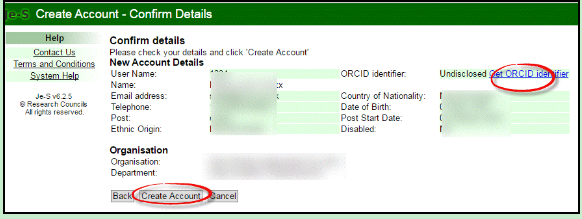 